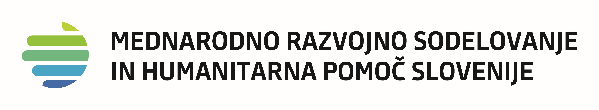 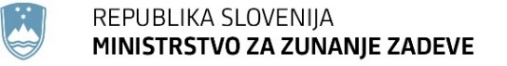 OPIS ZAZNAMOVALCEV PO POSAMEZNIH POLITIKAHMETODOLOGIJA DOLOČANJA ZAZNAMOVALCEVZ zaznamovalci ovrednotimo vpliv posameznega projekta v podporo pomembnejšim politikam mednarodnega razvojnega sodelovanja (varovanje okolja, prilagajanje podnebnim spremembam, blaženje podnebnih sprememb, enakost spolov).Izvajalec v vsebinskem načrtu projekta opredeli specifični cilj projekta s kazalniki, pričakovane rezultate projekta s kazalniki in aktivnosti v okviru posameznih rezultatov. Izvajalec v finančnem načrtu navede vrednosti posameznih zaznamovalcev, upoštevajoč predlog projekta. Ministrstvo ima pri pregledu projektne dokumentacije pravico, da vrednost zaznamovalca po dogovoru z izvajalcem spremeni, če za to obstajajo tehtni razlogi.Sistem vrednotenja zaznamovalcevZaznamovalec 2: doseganje ciljev posamezne politike je poglavitni cilj projekta. Zaznamovalec 2 se uporabi pri projektih, kjer je cilj projekta neposredno doseganje ciljev posamezne politike. Specifični cilj projekta, kot je določen v projektu, je v tem primeru enak ciljem posamezne politike.Zaznamovalec 1: doseganje ciljev posamezne politike je pomemben cilj projekta. Zaznamovalec 1 se uporabi za projekte, za katere so cilji posamezne politike pomembni, ne pa tudi poglavitni za izvedbo projekta.Zaznamovalec 0: projekt ne vpliva na doseganje ciljev posamezne politike. Zaznamovalec 0 se uporabi za projekte, katerih specifični cilj ne prispeva k ciljem posamezne politike.Vrednost 0 se ne more uporabiti kot privzeta vrednost. Oceno je potrebno opraviti za vse projekte, saj nudi zagotovilo, da projekt ni v nasprotju s cilji posamezne politike. V primeru, da le-ta ne bi bila narejena, bi polje ostalo neoznačeno, kar vzpostavlja jasno ločnico med projekti, ki nimajo vpliva na cilje po posamezni politiki, in tistimi, za katere vpliv ni znan.VAROVANJE OKOLJACilj politike: prispevati k fizičnemu izboljšanju (zaščita in obnova) naravnega okolja v državah v razvoju, vključno z razvojem in krepitvijo politik, zakonodaje in institucij s področja zaščite okolja v državah v razvoju.Primeri aktivnosti:javna infrastruktura in storitve s področij: (i) zaščite vodnih virov, (ii) oblikovanje in izvajanje politik, ki upoštevajo okoljske in družbene omejitve rabe voda, (iii) komunalne ureditve in upravljanje z odpadnimi vodami;s področja gospodarske infrastrukture in storitev: (i) infrastrukturni projekti z elementi zaščite in urejanja okolja, (ii) trajnostna raba energetskih virov (obnovljivi viri energije), zmanjševanje rabe energije;produkcijski sektor: (i) trajnostna raba kmetijskih in vodnih površin (trajnostno kmetijstvo, ki vključuje ''zdravo'' okolje, ekonomsko donosnost in družbeno ter ekonomsko enakopravnost) (ii) programi za boljše upravljanje z gozdovi ter zmanjševanje krčenja gozdov in degradacije tal, (iii) trajnostno ravnanje z morskimi viri, (iv) uvajanje in spodbujanje bolj čistih in učinkovitih proizvodnih procesov, (v) zmanjševanje onesnaževanja tal, vode in zraka (npr. filtri), (vi) zviševanje energetske učinkovitosti v industriji, (vii) trajnostna turistična raba občutljivih naravnih območij.
Izvajalec ob pripravi projekta oceni vpliv projektnih aktivnosti na okolje, na podlagi katerih utemelji izbrano vrednost zaznamovalca 0, 1 ali 2. Če sta zaznamovalca za podnebne spremembe 2 ali 1, je tudi zaznamovalec za okolje 2 ali 1.Izvajalec lahko izbere vrednost zaznamovalca 1 tudi v primeru, če pri izvajanju vključi vsaj eno od naštetih aktivnosti in na ta način spodbuja ciljne skupine k spremembi navad za ohranjanje okolja: čistilne akcije, ločevanje odpadkov, izobraževalni program z okoljsko tematiko, elektronska komunikacija, kjer je to le možno, uporaba recikliranega papirja, uporaba stekla namesto plastike, spodbujanje uporabe lokalnih prevozov oziroma prevozov z avtomobili namesto letalskih prevozov, lokalni prevoz s kolesi, varčevanje z energijo, uporaba obnovljivih virov energije, spodbujanje odgovornega potrošništva, uporabo lokalno pridelanih proizvodov in drugo.V primeru predlogov projektov, katerih specifični cilj je vezan na varovanje okolja, izvajalec opravi oceno, ki vsebuje vse v nadaljevanju navedene elemente: ocena stanja okolja na področju, ki ga projekt naslavlja, ocena znanja lokalne skupnosti o varovanju okolja, blaženju podnebnih sprememb in prilagajanju nanje, ocena ranljivosti in tveganj ter optimizacija ukrepov, adaptacijske prakse, ki bodo vezane na specifično okolje, v katerem bo izveden projekt, ocena potencialnih vplivov (npr. vpliv projekta na gospodinjstva, izguba zemlje, vpliv na javno infrastrukturo, vpliv na kulturno dediščino. V oceni izvajalec ustrezno navede podcilje trajnostnega razvoja, povezane z varovanjem okolja, in smiselno uporabi kazalnike, ki služijo kot orientacija. Navedena je osnovna nacionalna statistika vezana na varovanje okolja v partnerski državi oziroma lokalni skupnosti (če obstajajo).V primeru predlogov projektov, katerih specifični cilj ni vezan na varovanje okolja, je lahko ocena vpliva poenostavljena, tako da obsega le nekatere izmed navedenih elementov oziroma osnovni oris stanja.VPLIV NA PODNEBNE SPREMEMBE/PRILAGAJANJECilj politike: prispevati k ciljem Okvirne konvencije Združenih narodov o spremembi podnebja.Z zaznamovalcem se označuje oceno vpliva projekta na zmanjševanje izpostavljenosti naravnih ali človekovih sistemov na pričakovane podnebne spremembe: zbiranje in širjenje informacij, oblikovanje in širjenje znanja, izgradnja zmogljivosti, načrtovanja in izvajanja aktivnosti za prilagoditev na negativne učinke podnebnih sprememb. Če je zaznamovalec za podnebne spremembe/prilagajanje 2 ali 1, je tudi zaznamovalec za okolje 2 ali 1.Primeri aktivnosti:vključevanje prilagajanja na podnebne spremembe v nacionalne in mednarodne politike in programe držav v razvoju;spodbujanje prilagajanja preko zakonodaje in regulative;izobraževanje, usposabljanje in ozaveščanje o vzrokih in posledicah podnebnih sprememb ter pomenu prilagajanja;opazovanje in napovedovanje posledic podnebnih sprememb, študije ranljivosti zaradi podnebnih sprememb, sistemi hitrega opozarjanja na posledice podnebnih sprememb ipd.;ukrepi za nadzor nad malarijo in drugimi boleznimi na področjih, ki jim zaradi podnebnih sprememb grozi porast v obolelosti;skrb za ohranjanje vodnih virov na območjih, ki jim grozi pomanjkanje vode zaradi podnebnih sprememb;spodbujanje lokalnih poljščin, odpornih na suše, ter izgradnja namakalnih sistemov za soočanje s podnebnimi spremembami;spodbujanje raznolikosti gozdnega biotopa kot ukrepa za prilagajanje na posledice podnebnih sprememb;ukrepi za zaščito pred poplavami;razvoj preventivnih ukrepov, vključno z zavarovanji za posledice podnebnih sprememb, itd.VPLIV NA PODNEBNE SPREMEMBE/BLAŽENJECilj politike: prispevati k ciljem Okvirne konvencije Združenih narodov o spremembi podnebja.Z zaznamovalcem se označuje oceno vpliva projekta na stabilizacijo koncentracije toplogrednih plinov v ozračju (zmanjšanje izpustov in/ali njihovo izločanje iz ozračja). Če je zaznamovalec za podnebne spremembe/blaženje 2 ali 1, je tudi zaznamovalec za okolje 2 ali 1.Aktivnosti morajo prispevati vsaj k enemu od naslednjih ciljev:omejevanje antropogenih izpustov toplogrednih plinov (predvsem CO2, CH4 in N2O, HFC-ji, PFC-ji in SF6), vključno s plini, ki jih regulira Montrealski protokol (CFC-ji in HCFC-ji). Primeri: namestitev obnovljivih virov energije, učinkovitejša raba energije, zmanjševanje rabe energije, ravnanje z odpadki in upravljanje z odpadnimi vodami, s ciljem zmanjševanja izpustov CH4;zaščita in obnova ponorov (npr. trajnostno upravljanje z gozdovi, pogozdovanje);vključevanje podnebnih sprememb v politike držav v razvoju (krepitev pravnih in regulativnih okvirjev, izgradnja zmogljivosti, izobraževanje, raziskave, prenos tehnologij, ozaveščanje);podpora državam v razvoju pri doseganju ciljev Okvirne konvencije Združenih narodov o spremembi podnebja.ENAKOST SPOLOV Cilji politike: prispevati k enakosti spolov in krepitvi moči žensk in deklic ter zmanjševanja diskriminacije ali neenakosti.Izvajalec ob pripravi projekta oceni vpliv projektnih aktivnosti na enakost spolov, na podlagi katerih utemelji izbrano vrednost zaznamovalca 0, 1 ali 2. Ne glede na izbrano vrednost se podatki za aktivnosti zbirajo tudi po spolu. V okviru projekta je podana zaveza k spremljanju in poročanju o rezultatih z vidika enakosti spolov, tudi v fazi evalvacije.Izvajalec izbere vrednost zaznamovalca 0, če aktivnosti projekta niso namenjene enakosti spolov, kar je bilo ugotovljeno na podlagi opravljene ocene. Ocena na podlagi spola je ocena razlik med ženskami in moškimi, deklicami in dečki glede porazdelitve virov, priložnosti, omejitev in moči v določenem kontekstu. Ugotovitve ocene so vključene v načrtovanje projekta z namenom, da aktivnosti projekta ne bi škodile ženskam/deklicam ali moškim/dečkom, ne bi povečevale neenakosti med spoloma ter da bi zagotovile enake koristi projekta tako za ženske kot za moške.Izvajalec izbere vrednost zaznamovalca 1, če je enakost spolov pomemben in tudi načrtovan cilj, ne pa tudi poglaviten za izvedbo projekta. Projekt je načrtovan tako, da ima pozitiven vpliv na povečanje enakosti spolov in opolnomočenje žensk in deklet, na zmanjšanje diskriminacije ali neenakosti ali na zadovoljevanje posebnih potreb glede na spol. Ugotovitve ocene na podlagi spola so vključene v načrtovanje projekta, z namenom da aktivnosti projekta ne bi škodile ženskam/deklicam ali moškim/dečkom; ne bi povečevale neenakosti med spoloma ter da bi zagotovile enake koristi projekta tako za ženske kot za moške. V okviru projekta se izvaja vsaj ena aktivnost, namenjena krepitvi moči žensk oziroma deklic, na kar kaže vsaj en kazalnik. V aktivnosti se enakovredno vključujejo ženske in moški.Izvajalec izbere vrednost zaznamovalca 2, če je enakost spolov specifični cilj projekta in je podlaga za zasnovo in pričakovane rezultate. Zasnovan je s poglavitnim namenom uveljavljanja enakosti spolov in/ali krepitve moči žensk in deklic, zmanjševanja diskriminacije ali neenakosti oziroma zadovoljevanja posebnih potreb glede na spol. Projekta brez tega cilja ne bi bilo mogoče izvesti. Minimalna merila morajo biti za vrednost zaznamovalca 2 izpolnjena v celoti, in sicer: opravljena je bila ocena projekta na podlagi spola; ugotovitve ocene so bile vključene v načrtovanje projekta; aktivnosti ne škodijo ženskam/deklicam ali moškim/dečkom; okvir za spremljanje rezultatov meri napredek pri doseganju ciljev na področju enakosti spolov na podlagi indikatorjev, ki so specifični glede na spol. V aktivnosti se enakovredno vključujejo ženske in moški.Primera projektov, ki bosta označena z vrednostjo zaznamovalca 0:	projekt namenjen podpori lokalnih kmetov pri dostopu do mikrokreditov za kupovanje kmetijskih vložkov, kot so pesticidi in gnojila. Projekt pa ne naslavlja enakosti spolov, ko gre za dostop do in nadzor nad produkcijskimi vložki in/ali ne vključuje ukrepov, ki bi ciljali na ženske kmetice;projekt izgradnje železnice, za katerega je bila izvedena analiza na podlagi spolov, vendar enakost spolov ni nameren cilj in ne vključuje specifičnih ukrepov, ki bi zmanjšali neenakost na podlagi spolov (npr. dostop do storitev in priložnosti) ali da bi s kvotami pri zaposlovanju pripomogli k opolnomočenju žensk.Primeri projektov, ki bodo označeni z vrednostjo zaznamovalca 1:	opismenjevanje in izobraževanje, ki je zasnovano tako za dečke kot za deklice, vendar s posebnim ciljem in aktivnostmi, ki naslavljajo spolnih preprek v izobraževanju deklet, na primer s finančnimi spodbudami revnim družinam, da vključijo deklice v šolo;projekt, ki se osredotoča na decentralizacijo in procese lokalnega upravljanja, namenjenega gradnji in ustvarjanju zmogljivosti na lokalni upravi, ko gre za izboljšanje vodenja in finančnega načrtovanja; specifični cilj projekta je krepitev vloge žensk pri odločanju na občinski ravni in zagotavljanje storitev, ki upoštevajo vidik spola npr. proračunske pobude, ki so vezane specifično na ženske;projekt, ki v okrajih ali skupnostih zagotavlja pitno vodo s specifičnim ciljem in organizacijo, ki bodo zagotavljale, da bodo ženske in deklice imele olajšan in varen dostop do vira pitne vode.Primeri projektov, ki bodo označeni z vrednostjo zaznamovalca 2:projekt, ki se specifično osredotoča na boljši dostop deklic do izobraževanja, na uspešnost v izobraževanju in/ali poklicnem usposabljanju; glavni cilj je opolnomočenje žensk in deklic ter zmanjšanje razlik med deklicami in dečki;projekt, ki se osredotoča na preprečevanje in/ali odgovarja na nasilje na podlagi spola v konfliktih;projekt, ki se osredotoča na izobraževanje in mobilizacijo moških in fantov, ki v skupnosti javno opozarjajo na nesprejemljivost nasilja na podlagi spola;projekt, ki se osredotoča na socialno varnost s primarnim ciljem opolnomočenja žensk in deklic, še posebej v najbolj zapostavljenih delih družbe;projekt, ki pomaga pri krepitvi glasu žensk in udeležbi pri upravljanju/vladanju na lokalnem, regionalnem in nacionalnem nivoju.